TBHA SUB COMMITTEE MEMBER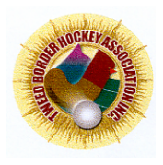         NOMINATION FORM	(2)
Sub Committees are overseen by Competitions Delegates CommitteeSection 1I, ____________________________________________________________________   wish to nominate		 
for the position of    (please tick):Nominations for following positions will be declared at the  Delegates Competitions Committee meetings[  ]	President of Umpires Committee[  ]	Secretary of Umpires Committee[  ]	Women’s Grading Committee x 3 members[  ]	Men’s Grading Committee x 3 members[  ]	Men’s Registrar[  ]	Women’s Registrar ______________________________________________________        Date: _____________	
Proposer’s SignatureSection 2I, _________________________________________________________________________  wish to 

second the nominationSeconder’s Signature: _			_________________________ Date: _	___________Email filled out form to TBHA Secretary – tweedhoc@norex.com.au 